Рабочая программа внеурочной деятельности «Академия естественных наук» 7 классКоличество часов- 35чУчитель : Малхасян Ирина Леонидовна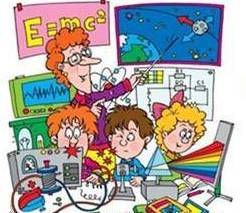 СОДЕРЖАНИЕВ программе внеурочной деятельности «Академия естественных наук» ставится  задача - ознакомление учащихся 7 классов сведениями о физике, химии, биологии формирование представлений о явлениях и законах окружающего мира, с которыми  они непосредственно сталкиваются в повседневной жизни. Особенностью внеурочной деятельности является в основном подготовка учащихся к восприятию и осмыслению физических процессов, изучаемых в старших классах, практического применения знаний, их связи с наукой и техникой. Основное место в курсе «Академия естественных наук» занимают самостоятельная и творческая работа учащихся - индивидуальная и групповая, домашний эксперимент и наблюдения, игры для развития системного мышления, рефлексия.Курс подталкивает ученика к самостоятельному мышлению, логике и рациональности в рассуждениях, развитию фантазии, а также умению анализировать наблюдаемую ситуацию и приходить к правильному решению, умению видеть важное и делать правильные выводы.Содержание курса позволяет ученику любого уровня подготовки активно включаться в учебно-познавательный процесс и максимально проявить свои возможности и способности.Данный курс поможет:сформировать у обучающихся целостное мировоззрение, соответствующее современному уровню развития науки и общественной практики; развить умение соотносить свои действия с планируемыми результатами, осуществлять контроль своей деятельности в процессе достижения результата; сформировать умение определять понятия, устанавливать аналогии, классифицировать, устанавливать причинно-следственные связи, строить логическое рассуждение, умозаключение и делать выводы; сформировать понимание возрастающей роли естественных наук и научных исследований в современном мире, постоянного процесса эволюции научного знания, значимости международного научного сотрудничества; помочь овладеть умением сопоставлять экспериментальные и теоретические знания с объективными реалиями жизни; осознание значимости концепции устойчивого развития; сформировать навыки безопасного и эффективного использования лабораторного оборудования, проведения точных измерений и адекватной оценки полученных результатов, представления научно обоснованных аргументов своих действий, основанных на межпредметном анализе учебных задач; вооружить обучающегося научным методом познания, позволяющим получать объективные знания об окружающем мире. Выявление научных закономерностей в процессе проведения экспериментов необходимо для изучения физики, химии, биологии.В ходе внеурочной деятельности обучающийся должен научиться действовать, чувствовать и принимать решения. Содержание1. ВВЕДЕНИЕ (5 часов)Природа. Тела и вещества. Что изучает физика. Что изучает химия. Наблюдения и опыты. Инструктаж по ТБ. Измерительные приборы. Измерения.Эксперименты 2. ТЕЛА И ВЕЩЕСТВА (10 часов)Форма, объем, цвет, запах. Состояние вещества. Масса. Взвешивание тел. Температура. Строение вещества. Молекулы, атомы, ионы. Движение частиц вещества. Диффузия в газах, жидкостях и твердых телах. Взаимодействие частиц вещества. Строение атома. Атомы и ионы. Простые и сложные вещества. Кислород. Воздух. Водород. Вода. Растворы и взвеси. Плотность.Эксперименты3. ВЗАИМОДЕЙСТВИЕ ТЕЛ (12 часов)Сила. Действие рождает противодействие. Реактивное движение. Всемирное тяготение. Сила тяжести. Деформация. Сила упругости. Условия равновесия тел. Трение. Электрические силы. Магнитное взаимодействие. Давление. Давление в жидкостях и газах. Давление на глубине. Сообщающиеся сосуды. Атмосферное давление. Действие жидкости на погруженное в нее тело.Эксперименты 4. ФИЗИЧЕСКИЕ И ХИМИЧЕСКИЕ ЯВЛЕНИЯ (5 часов).Механическое движение. Скорость движения. Относительность механического движения. Звук. Тепловое расширение. Плавление и отвердевание. Испарение и конденсация. Теплопередача.Эксперименты  5. ЗАКЛЮЧЕНИЕ (4 часа)Демонстрация опытов. Подготовка проектов. Защита проектов. Наблюдения, опыты – источник знаний о природе явлений. Круглый стол.Планируемые  результатыВ процессе прохождения программы внеурочной деятельности «Академия естественных наук» для обучающихся 7 класса планируется достижения следующих результатовПланирумые результаты и способы их проверки:Прогнозируемые результаты:повышение познавательного интереса учащихся к изучению физики, химии, биологии;развитие исследовательских способностей одаренных школьников при обучении;активное участие в конкурсах, олимпиадах, исследовательской работе.Мониторинг отслеживания освоения программы базируется на:методах психолого-педагогической диагностики (наблюдение, анкетирование, собеседование);методе контроля и самоконтроля выполнения творческих заданий, практических работ.Метапредметные связи программы внеурочной деятельности Программа внеурочной деятельности «Академия естественных наук» носит комплексный характер, что отражено  в  метапредметных связях, с такими учебными дисциплинами, как  биология,  основы безопасности  жизнедеятельности, химия, физическая культура,  астрономия.В процессе освоения программы  «Академия естественных наук» у обучающихся формируются познавательные, личностные, регулятивные, коммуникативные универсальные учебные действия.Познавательные:Добывать новые знания: находить ответы на вопросы, используя схемы-опоры, ПК, учебный текст, свой жизненный опыт и информацию, полученную на занятиях;Анализировать, сравнивать, классифицировать и обобщать факты и явления. Выявлять причины и следствия простых явлений.Преобразовывать информацию из одной формы в другую: составлять рассказы на основе простейших моделей (предметных, рисунков, схематических рисунков, схем); находить и формулировать решение задачи с помощью простейших моделей (предметных, рисунков, схематических рисунков).Осуществлять сравнение, сериацию и классификацию, самостоятельно выбирая основания и критерии для указанных логических операций; строить классификацию на основе дихотомического деления (на основе отрицания).Строить логическое рассуждение, включающее установление причинно-следственных связей.Создавать схематические модели с выделением существенных характеристик объекта. Составлять тезисы, различные виды планов (простых, сложных и т.п.). Преобразовывать информацию  из одного вида в другой (таблицу в текст и пр.).Вычитывать все уровни текстовой информации. Уметь определять возможные источники необходимых сведений, производить поиск информации, анализировать и оценивать ее достоверность.Личностные:Осознавать единство и целостность окружающего мира, возможности его познаваемости и объяснимости на основе достижений науки. Постепенно выстраивать собственное целостное мировоззрение.Осознавать потребность и готовность к самообразованию. Оценивать жизненные ситуации с точки зрения безопасного образа жизни и сохранения здоровья. Оценивать экологический риск взаимоотношений человека и природы. Формировать  экологическое мышление: умение оценивать свою деятельность и поступки других людей с точки зрения сохранения окружающей среды – гаранта жизни и благополучия людей на Земле.Знания основных принципов и правил отношения к живой и неживой природе, основ здорового образа жизни и здоровьесберегающих технологий.Реализация установок здорового образа жизни.Сформированность познавательных интересов и мотивов, направленных на изучение живой природы.Эстетического отношения к живым и неживым объектам.Определять и высказывать под руководством учителя самые простые и общие для всех людей правила поведения при сотрудничестве (этические нормы).В предложенных педагогом ситуациях общения и сотрудничества, опираясь на общие для всех простые правила поведения, делать выбор, при поддержке других участников группы и педагога, как поступить.Регулятивные:Самостоятельно обнаруживать и формулировать учебную проблему, определять цель учебной деятельности, выбирать тему проекта.Выдвигать версии решения проблемы, осознавать конечный результат, выбирать из предложенных и искать самостоятельно  средства достижения цели.Составлять (индивидуально или в группе) план решения проблемы Работая по плану, сверять свои действия с целью и, при необходимости, исправлять ошибки самостоятельно.В диалоге с учителем совершенствовать самостоятельно выработанные критерии оценки.Проговаривать последовательность действий на занятии. Средством формирования этих действий служит технология проблемного диалога на этапе знакомства с новым явлением.Учиться совместно с учителем и другими учениками давать эмоциональную оценку деятельности группы на занятиях. Средством формирования этих действий служит технология оценивания образовательных достижений (учебных успехов).Уметь организовывать здоровьесберегающую жизнедеятельность (танцевальные минутки, гимнастика для глаз и т.д.).Коммуникативныесамостоятельно организовывать учебное взаимодействие в группе (определять общие цели, распределять роли, договариваться друг с другом и т.д.).умение донести свою позицию до других: оформлять свою мысль в устной и письменной речи (на уровне одного предложения или небольшого текста). слушать и понимать речь других, средством формирования этих действий служит технология проблемного диалога (побуждающий и подводящий диалог).в дискуссии уметь вы двинуть аргументы и контраргументы;учиться критично относиться к своему мнению, с достоинством признавать  ошибочность своего мнения и корректировать его;понимая позицию другого, различать в его речи: мнение (точку зрения), доказательство (аргументы), факты (гипотезы, аксиомы, теории);уметь взглянуть на ситуацию с иной позиции и договариваться с людьми иных позиций.совместно договариваться о правилах общения и поведения в школе и следовать им.учиться выполнять различные роли в группе (лидера, исполнителя, критика), средством формирования этих действий служит организация работы в парах и малых группах.привлечение родителей к совместной деятельности.Метапредметными результатами изучения курса «Академия естественных наук» для  обучающихся 7 класса является формирование универсальных учебных действий (УУД).использование умений и навыков различных видов познавательной деятельности, применение основных методов познания (системно-информационный анализ, моделирование) для изучения различных сторон окружающей действительности;понимание различий между исходными фактами и гипотезами для их объяснения, теоретическими моделями и реальными объектами, овладение универсальными учебными действиями на примерах гипотез для объяснения известных фактов и экспериментальной проверки выдвигаемых гипотез, разработки теоретических моделей процессов или явлений;формирование умений работать в группе с выполнением различных социальных ролей, представлять и отстаивать свои взгляды и убеждения, вести дискуссию;умение генерировать идеи и определять средства, необходимые для их реализации;приобретение опыта самостоятельного поиска, анализа и отбора информации с использованием различных источников и новых информационных технологий для решения познавательных задач;умение определять цели и задачи деятельности, выбирать средства реализации цели и применять их на практике;использование различных источников для получения научной информации.формирование умений воспринимать, перерабатывать и предъявлять информацию в словесной, образной, символической формах, анализировать и перерабатывать полученную информацию в соответствии с поставленными задачами, выделять основное содержание прочитанного текста, находить в нем ответы на поставленные вопросы и излагать его;развитие монологической и диалогической речи, умения выражать свои мысли и способности выслушивать собеседника, понимать его точку зрения, признавать право другого человека на иное мнение;освоение приемов действий в нестандартных ситуациях, овладение эвристическими методами решения проблем.Общими предметными результатами изучения курса «Академия естественных наук»  для обучающихся,7 класса являются:В познавательной сфере:знания о природе важнейших физических и химических явлений окружающего мира и понимание смысла физических и химических законов, раскрывающих связь изученных явлений;умения пользоваться методами научного исследования явлений природы, проводить наблюдения, планировать и выполнять эксперименты;умения обрабатывать результаты измерений, представлять результаты измерений с помощью таблиц, графиков и формул;умения обнаруживать зависимости между физическими величинами, объяснять полученные результаты и делать выводы, оценивать границы погрешностей результатов измерений; умения структурировать изученный материал и естественнонаучную информацию, полученную из других источников;умения применять теоретические знания на практике, решать задачи на применение полученных знаний.В ценностно-ориентационной сфере: Оздоровительные результаты программы внеурочной деятельности:осознание  учащимися тесной связи  человека с законами природы, необходимости заботы о своём здоровье и выработки форм поведения, которые помогут избежать опасности для жизни и здоровья;социальная адаптация детей, приобретение опыта взаимодействия с окружающим миром;умение систематически наблюдать за своим физическим состоянием, величиной физических нагрузок, данными мониторинга здоровья (рост, масса тела и др.), показателями развития основных физических качеств (силы, быстроты, выносливости, координации, гибкости).формирование конкретных практических умений и навыков на основе знакомства с  законами физики.повышение оценки учащимися собственных знаний по физике, химии, биологии.повышение познавательного интереса к предмету на занятиях кружка.помочь преодолеть ложные страхи, связанные с изучением предмета физики, показать, что физика – наука, которая поможет познать окружающий мир.в ходе занятий обучающиеся проводят различные эксперименты, исследуют различные явления, используя индивидуальные исследования, групповые работы, работы в парах; демонстрируют занимательные опыты на неделе физики перед своими сверстниками. УЧЕБНО-ТЕМАТИЧЕСКИЙ ПЛАН . 7 класс 35 ч.ТЕМАТИЧЕСКОЕ ПЛАНИРОВАНИЕ С ОПРЕДЕЛЕНИЕМ ОСНОВНЫХ ВИДОВ УЧЕБНОЙ ДЕЯТЕЛЬНОСТИ                                                                                ПриложениеРАБОТА НАД ПРОЕКТАМИ. ЗАЩИТА ПРОЕКТОВПлан подготовки к работе над проектом:Создание рабочей группы (ученики объединяются по несколько человек для работы по одной теме);Распределение функциональной деятельности в группе (ученики распределяют обязанности для работы в группе);Планирование ( учащиеся составляют план деятельности);Определение формы отчета выполненной работы (рекомендуемая форма презентации в режиме MS PowerPoint). Деятельность групп:Индивидуальная работа с источниками;Групповая работа (обсуждение);Консультации с учителем;Демонстрация результата работы;Собственная оценка выполненной работы.Рефлексия:Какие трудности возникли при подготовке и выполнении работы?Какими способами были преодолены эти трудности?Что полезного было взято из процесса подготовки и выполнения работы?Понравился ли данный метод проектной деятельности при изучении выбранной темы? РЕФЛЕКСИЯ ОБУЧАЮЩЕГОСЯТеперь я узнал(а)… ___________________________________________________________было интересно… ____________________________________________________________было трудно… _______________________________________________________________я выполнял(а) задания… ______________________________________________________я понял(а), что… _____________________________________________________________теперь я могу… ______________________________________________________________я почувствовал(а), что… ______________________________________________________я приобрел(а)… ______________________________________________________________я научился(-лась)… ___________________________________________________________у меня получилось … __________________________________________________________я смог(ла)… _________________________________________________________________я попробую___________________________________________________________________меня удивило… ______________________________________________________________занятие дало мне для жизни… ________________________________________________мне захотелось… ___Рассмотрено:на заседаниипедагогического света«СОШ №5»Протокол №_1_от    21 . 08   2019г.Утверждаю:Директор школы «СОШ №5»__________Юшина Л.С.Приказ № __1 от21.08.2019г_    1 уровень 2 уровень 3 уровень приобретение социальных знаний, понимания социальной реальности и повседневной жизниформирование позитивного отношения к базовым ценностям нашего общества и к социальной реальности в целомприобретение опыта самостоятельного социального действия1. Личностные качества:1. Личностные качества:1. Личностные качества:- уважительное отношение к труду и творчеству своих сверстников;- формирование эстетических чувств, познавательных интересов и мотивов, направленных на изучение предметов естественно-научного цикла;- навыки индивидуальной деятельности в процессе практической работы;- навыки коллективной деятельности в процессе совместной творческой работы в команде;- умение сотрудничать с товарищами в процессе совместной деятельности, соотносить свою часть работы с общим замыслом;- умение обсуждать и анализировать собственную деятельность и деятельность своих сверстников с позиций задач данной темы, с точки зрения содержания и средств его выражения;2. Универсальные способности:2. Универсальные способности:2. Универсальные способности:- умение видеть и понимать значение практической деятельности;- способность выбирать целевые и смысловые установки в своих действиях и поступках по отношению к живой природе, здоровью своему и окружающих;- способность передавать эмоциональные состояния и свое отношение к природе, человеку, обществу;- умение слушать и вступать в диалог, участвовать в коллективном обсуждении проблем; интегрироваться в группу сверстников и строить продуктивное взаимодействие со сверстниками и взрослыми;- умение адекватно использовать речевые средства для дискуссии и аргументации своей позиции, сравнивать разные точки зрения, аргументировать свою точку зрения, отстаивать свою позицию;3.Опыт в проектно-исследовательской деятельности:3.Опыт в проектно-исследовательской деятельности:3.Опыт в проектно-исследовательской деятельности:-умение работать с разными источниками информации;- овладение составляющими исследовательской и научно-практической деятельности, ставить вопросы, наблюдать, проводить эксперименты, делать выводы и заключения, объяснять, доказывать, защищать свои идеи;-формирование интеллектуальных умений (доказывать, выдвигать гипотезы, строить рассуждения, анализировать, сравнивать, делать выводы и др.) и эстетического отношения к живым объектам;- знание основных принципов и правил отношения к живой природе.- умение организовать свою  деятельность: определять цель работы, ставить задачи, планировать — определять последовательность действий и прогнозировать результаты работы;- умение осуществлять контроль и коррекцию в случае обнаружения отклонений и отличий при сличении результатов с заданным эталоном; оценка результатов работы - выделение и осознание учащимся того, что уже усвоено и что еще подлежит усвоению, осознание качества и уровня усвоения.- выражение в практической деятельности своего отношения к природе городов и ХМАО№ урока по программе№ урока в темеТема по программеКол-во часов по программеФорма занятияВид деятельностиДата планДатафакт7класс7класс7класс7класс7класс7класс7класс7класс1. ВВЕДЕНИЕПрирода. Тела и вещества. Что изучает физика. Что изучает химия. Наблюдения и опыты. Инструктаж по ТБ. Измерительные приборы. Измерения.5Дем-я, экспериментЛ,П, Р, КПрирода. Тела и вещества. Что изучает физика. Что изучает химия. Наблюдения и опыты.Природа Адыгеи Инструктаж по ТБ. Эксперимент «Горящий сахар»Эксперимент «Число капель»1Дем-я, экспериментЛ, П, К4.09Измерительные приборы. Измерения.Эксперимент «Дождемер»Эксперимент «Определение размеров физического тела». Эксперимент «Измерение длины и площади». 1Дем-я, экспериментЛ,П,К11.09Измерения.Эксперимент «Измерение объема  тела».1Дем-я, экспериментЛ,П,К18.09Измерения.Эксперимент «Измерение объема не правильных тел».Эксперимент «След» 1Дем-я, экспериментЛ,П,К25.09Эксперименты и подарки.Эксперимент «Унесенные ветром»Эксперимент «Ветромер без сучьев»Изготовление подарка «Мраморная бумага»1Дем-я, экспериментЛ,П  К2.102. ТЕЛА И ВЕЩЕСТВАФорма, объем, цвет, запах. Состояние вещества. Масса. Взвешивание тел. Температура. Строение вещества. Молекулы, атомы, ионы. Движение частиц вещества. Диффузия в газах, жидкостях и твердых телах. Взаимодействие частиц вещества. Строение атома. Атомы и ионы. Простые и сложные вещества. Кислород. Воздух. Водород. Вода. Растворы и взвеси. Плотность.10Дем-я, экспериментЛ, П, Р, КФорма, объем, цвет, запах. Состояние вещества. Экология АдыгеиЭксперимент «Сравнение физических тел по их характеристикам». Эксперимент «Наблюдение воды в различных состояниях». Эксперимент «Это все – вода?»Эксперимент «Твердое, жидкое, газообразное»Эксперимент «Исчезновение воды»1Дем-я, экспериментР, П К9.10Масса. Взвешивание тел. Эксперимент «Измерение массы тела на рычажных весах» Эксперимент «Тяжеловесный воздушный шарик»Эксперимент «Безвоздушное пространство?»Эксперимент «Сжатый воздух»Эксперимент «Сильный воздух»Эксперимент «Волшебная бумага»1Дем-я, экспериментР, П, К16.10Температура. Погода АдыгеиЭксперимент «Тепло или холодно?»Эксперимент «Измерение температуры воды и воздуха» Эксперимент «Температура в теплицах»Эксперимент «Соревнование аккумуляторов тепла»Эксперимент «Кто быстрее простудится»Эксперимент «Измерение тепла»Эксперимент «Обогреватель для рук»Эксперимент «Рукотворное тепло»Эксперимент «Ощущение тепла»Эксперимент «Зима летом» Эксперимент «Твой собственный термометр»1Дем-я, экспериментЛ, П, Р, К23.10Строение вещества. Молекулы, атомы, ионы.Эксперимент «Наблюдение делимости вещества»Эксперимент «Движущиеся чернила» Эксперимент «Большая путаница»Эксперимент «Наблюдение явления диффузии»Эксперимент «Дым от свечи»Эксперимент «Травяные духи»Эксперимент «Волнующий аромат»Эксперимент «Зажми нос»1Дем-я, экспериментЛ, П, Р, К6.11Движение частиц вещества. Диффузия в газах, жидкостях и твердых телах. Взаимодействие частиц вещества.Эксперимент «Наблюдение взаимодействия частиц различных веществ»Эксперимент «Водяной клей»Эксперимент «Водяная горка»Эксперимент «Сухая вода»Эксперимент «Невидимая пленка»Домашний эксперимент «Выращивание кристаллов соли и меди» 1Дем-я, экспериментЛ, П, Р, К13.116.Строение атома. Атомы и ионы.Эксперимент «Наблюдение горения»Эксперимент «Масляная вода»Эксперимент «Дело вкуса»Эксперимент «Где соль?»1Дем-я, экспериментЛ, П, Р, К20.117.Простые и сложные вещества. Кислород. Воздух. Водород. Вода.Эксперимент «Исчезновения в воде»Эксперимент «Полное насыщение»Эксперимент «Горячее разделение»1Дем-я, экспериментЛ, П, Р, К27.118.Поверхностное натяжение. Мыльные пузыри и плёнки  Эксперимент «Плавающая игла». Эксперимент «Бездонный бокал». Эксперимент «Мыльные пузыри».Эксперимент «Гибкая оболочка мыльных пузырей».  Эксперимент «Трюки с пузырями». Эксперимент «Мал мала меньше»Эксперимент «Превращение мыльного пузыря»Эксперимент «Шар в бочке»1Дем-я, экспериментЛ, П, Р, К4.129.Растворы и взвеси. Плотность.Эксперимент «Разделение растворимых и нерастворимых веществ фильтрованием». Эксперимент «Измерение плотности вещества».Эксперимент «Не растворяется»Эксперимент «Разделение смесей и растворов»Эксперимент «Белая смесь» Эксперимент «Загадка плотности»Эксперимент «Масло на льду»Эксперимент «Двухэтажный гараж»Эксперимент «Магическое яйцо»1Дем-я, экспериментЛ, П, Р, К11.123. ВЗАИМОДЕЙСТВИЕ ТЕЛСила. Действие рождает противодействие.  Реактивное движение. Всемирное тяготение. Сила тяжести. Деформация. Сила упругости. Условия равновесия тел. Трение.  Электрические силы. Магнитное взаимодействие. Давление. Давление в жидкостях и газах. Давление на глубине. Сообщающиеся сосуды. Атмосферное давление. Действие жидкости на погруженное в нее тело.12Дем-я, экспериментЛ, П, Р, К1.Сила. Действие рождает противодействие.Эксперимент «Автомобиль с монетным приводом»Эксперимент «Взлетно-посадочная полоса»Эксперимент «Фокус с шариком». Эксперимент «Реактивный сосуд». Эксперимент «Вращающийся зонтик». Эксперимент «Вращение воды». Эксперимент «Необычная поломка». Эксперимент  «Необычна поломка – 2». Эксперимент «Монета и бумажное кольцо»Эксперимент «Чур, не урони!»1Дем-я, экспериментЛ, П, Р, К18.122.Реактивное движение. Всемирное тяготение. Сила тяжести.Эксперимент «Какое  - крутое? Какое – сырое?»Эксперимент «Танцующее яйцо»Эксперимент «Ловкий акробат»Эксперимент «Маятник Фуко»Эксперимент «Смешная дуэль»Эксперимент «Дуть сквозь бутылку»Эксперимент «Стремительный воздушный шар»Эксперимент «Воздушный шар–ракета»1Дем-я, экспериментЛ, П, Р, К25.123.Инструктаж по Т Б в кабинете химииДеформация. Сила упругости. Эксперимент «Наблюдение возникновения силы упругости при деформации» Эксперимент «Прочный мост»Эксперимент «Волшебная коробочка»Эксперимент «Самая прочная в мире скорлупа»Эксперимент «Птичка».Эксперимент «Центр тяжести». Эксперимент «Карандаш на острие»Эксперимент «Поварёшка и тарелка» Эксперимент «Яйцо на бутылке» Эксперимент «Монетная горка»Эксперимент «Танец яиц» Домашний эксперимент «Стоячее яйцо».1Дем-я, экспериментЛ, П, Р, К8.014.Условия равновесия тел.Эксперимент «Измерение силы»Эксперимент «Две вилки и монета» Эксперимент «Пятнадцать спичек на одной» Эксперимент «Верёвочные весы» Эксперимент «Парафиновый мотор» Эксперимент «Подставка для супницы» Эксперимент «Все 28!!!»Эксперимент «Криво завернуто»1Дем-я, экспериментЛ, П, Р, К15.015.Трение.  Эксперимент «Сплошные зубья»Эксперимент «Измерение силы трения»Эксперимент «В свободном падении»1Дем-я, экспериментЛ, П, Р, К22.016.Электрические силы. Эксперимент «Наблюдение взаимодействия наэлектризованных тел»Эксперимент «Прыгающий воздушный рис»Эксперимент «Магическая расческа», «Вот это  да!»Эксперимент «Отделение соли от перца»Эксперимент «Сверкает молния»Эксперимент «Самый обычный град»Эксперимент «Электризация»Эксперимент «Живые предметы».Эксперимент «Странная гильза». Эксперимент «Танцующие хлопья». Эксперимент «Энергичный песок». Эксперимент «Заколдованные шарики». Эксперимент «Сортировка». Эксперимент «Волшебный компас».Изготовление самодельного электроскопа1Дем-я, экспериментЛ, П, Р, К29.017.Магнитное взаимодействие. Эксперимент «Наблюдение магнитного взаимодействия»Эксперимент «Фокусы с магнитами» Эксперимент «Действительно притягательно»Эксперимент «Притяжение».Эксперимент  «Волчок» Эксперимент «Новый двигатель».Эксперимент «Отклонилось!»Эксперимент «Сбор булавок»Эксперимент «Подводный магнит» Эксперимент «Скрытые силы»Эксперимент «Невесомость с помощью магнитов!»Эксперимент «Магнитная булавка»Эксперимент «Половина магнитной силы»Эксперимент «Размагничивание»Эксперимент «Цепная реакция»Эксперимент «Электричество и магнит»1Дем-я, экспериментЛ, П, Р, К5.028.Давление. Эксперимент «Где жмет ботинок?»Эксперимент «Определение давления тела на опору»Эксперимент «Барометр-бутылка»Эксперимент «Энергичная банка с вареньем»Эксперимент «Страшная банка и бутылочный обман»Эксперимент «Всасывание или сжатие»Эксперимент «Распылитель воды в бутылке»1Дем-я, экспериментЛ, П, Р, К12.029.Давление в жидкостях и газах. Эксперимент «Парящее яйцо»Эксперимент «Жидкость давит снизу вверх». Эксперимент «Внимание. Готово. Надувай!»Эксперимент «Дух шарика в бутылке»Эксперимент «Безвоздушное пространство»Эксперимент «Сжатый воздух»Эксперимент «Давление не зависит от формы сосуда». Эксперимент «Картинка на воде».Эксперимент «Восходящая вода»Эксперимент «Бутылка, заполненная воздухом»1Дем-я, экспериментЛ, П, Р, К19.0210.Давление на глубине. Эксперимент «Жидкость давит снизу вверх». Эксперимент «Давление не зависит от формы сосуда».  Эксперимент «Картезианский водолаз». Эксперимент «Воздушный колокол». Эксперимент «Случай с воронкой».Эксперимент «Барометр – бутылка»Эксперимент «Внимание. Готово. Надувай!»Эксперимент «Фокус с бананом»Эксперимент «Эластичное яйцо»1Дем-я, экспериментЛ, П, Р, К26.0211.Сообщающиеся сосуды. Эксперимент «Танцующая кобра»Эксперимент «Водопад»Эксперимент «Суперфонтан» Эксперимент «Шар-недотрога»Эксперимент «Снежные цветы»Эксперимент «Свеча, погасни!»Эксперимент «Мыльный винт»Эксперимент «Стремительный воздушный шар»Эксперимент «Воздушный шар-ракета»1Дем-я, экспериментЛ, П, Р, К5.0312.Атмосферное давление. Действие жидкостей на погруженное в них тело. Климат в АдыгееЭксперимент «Измерение выталкивающей силы»Эксперимент «От чего зависит выталкивающая (архимедова) сила?»Эксперимент «Выяснение условий плавания тел»Эксперимент «Бутылка, заполненная воздухом» Эксперимент «Воздух килограммами»Эксперимент «Волшебный шар»Эксперимент «Подводный вулкан»Эксперимент «Парящий мячик для настольного тенниса»Эксперимент «Свободное плавание полой игрушки в водоеме»Эксперимент «Какой шарик полетит?»1Дем-я, экспериментЛ, П, Р, К12.034. ФИЗИЧЕСКИЕ И ХИМИЧЕСКИЕ ЯВЛЕНИЯ Механическое движение. Скорость движения. Относительность механического движения.Звук.Тепловое расширение. Плавление и отвердевание.Испарение и конденсация. Теплопередача.5Дем-я, экспериментЛ, П, Р, К1.Механическое движение. Эксперимент «Корабли на подносе». Эксперимент «Вращающееся яйцо».Эксперимент «Русские горки для шарика»Эксперимент «Карусель из ведер»1Дем-я, экспериментЛ, П, Р, К19.032.Скорость движения. Относительность механического движения.Эксперимент «Вычисление скорости движения бруска»Эксперимент «Наблюдение относительности движения»Эксперимент «Опять инерция!»Эксперимент «Шнурок и цепочка»Эксперимент «Движение спичек на воде».Эксперимент «Монета в бутылке»Эксперимент «Удар».Эксперимент «Яйцо в стакане».  1Дем-я, экспериментЛ, П, Р, К2.043.Звук.Эксперимент «Шум и грохот»Эксперимент «Вибрирующая пружина»Эксперимент «Прыгающие зерна»Эксперимент «Крик приведения»Эксперимент «Музыка воды»Эксперимент «Высокие и низкие звуки»Эксперимент «Музыка миски» Эксперимент «Шар-усилитель»Эксперимент «Громкий будильник»Эксперимент «Резиновая гитара»Эксперимент «Слуховой аппарат»Эксперимент «Банджо»Эксперимент «Любимый компакт-диск»Эксперимент «Баночный телефон»Эксперимент «Мини-гитара»1Дем-я, экспериментЛ, П, Р, К9.044.Тепловое расширение. Плавление и отвердевание.Эксперимент «Наблюдение изменения длины тела при нагревании и охлаждении»Эксперимент «Отливка игрушечного солдатика» 
Эксперимент «Нагревание стеклянной трубки» Эксперимент «Наблюдение за плавлением снега»Эксперимент «Деформация под действием льда»Эксперимент «Расширение»Эксперимент «Ледяная гора»Эксперимент «Фокус с кубиком льда»Эксперимент « Змея и бабочка». Эксперимент «Русская печка».Эксперимент «Вьюга»Эксперимент «Ледяной ком»Эксперимент «Снежный цемент»Эксперимент «Ледяной подарок»Эксперимент «Соленый лед»1Дем-я, экспериментЛ, П, Р, К16.045.Испарение и конденсация. Теплопередача.Эксперимент «От чего зависит скорость испарения жидкости» 
Эксперимент «Наблюдение охлаждения жидкости при испарении»Эксперимент «Наблюдение теплопроводности воды и воздуха» Эксперимент «Домашняя газированная вода». Эксперимент  «Живые дрожжи». Эксперимент  «Шпионы». Эксперимент  «Вулкан».Эксперимент «Термос»Эксперимент «Образование облаков»1Дем-я, экспериментЛ, П, Р, К23.045. ЗАКЛЮЧЕНИЕ4Л, П, Р, КДемонстрация опытов. Подготовка проектов.1Инд. работа с проектамиЛ, П, Р, К7.05Демонстрация опытов. Подготовка проектов.1Инд. работа с проектамиЛ, К14.05Защита проектов1Доклады с презентациейЛ, К21.05Наблюдения, опыты – источник знаний о природе явлений. Круглый стол.1Круглый стол, конференцияЛ, К28.05